2739HYG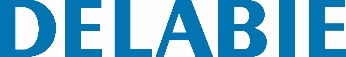 Conjunto de duche autodreno com misturadora mecânicaReferência: 2739HYG Informação para prescriçãoConjunto de duche mecânico com dispositivo auto drenagem : • Misturadora de duche com cartucho cerâmico Ø 40 com limitador de temperatura máxima pré-regulado : Isolamento térmico anti-queimaduras Securitouch. Débito regulado a 9 l/min. Corpo com interior liso e de baixa capacidade (limita os nichos bacterianos). Saída de duche M1/2" com válvula antirretorno integrada. Fornecido com ligações murais STOP/CHECK M1/2" M3/4", perfeitamente adaptadas às restrições do meio hospitalar. • Chuveiro (ref. 813) com flexível (ref. 836T3) e suporte de parede inclinável cromado (ref. 845). • Ligação antiestagnação FM1/2” a colocar entre a saída inferior e o flexível de duche, para dreno automático do flexível e do chuveiro (limita o desenvolvimento bacteriano) (ref. 880). Misturadora conforme as exigências da norma NF MM (Meio Médico). Garantia10 anos.